Üdvözlünk a 15. SEMMELWEIS KÖNYVHÉT alkalmából, 
a 2018/2019-as egyetemi tanév kezdetén!Tanulmányaidhoz sok sikert kívánunk!A Semmelweis Kiadó honlapján tájékozódhatsz a legújabb tankönyvekről, jegyzetekről, e-könyvekről, letölthetsz fontos dokumentumokat, de egyéb híreket, publikációkat is olvashatsz. Kérünk, regisztráld magad honlapunkon: www.semmelweiskiado.hu, és kérd hírlevelünket!GYÓGYSZERÉSZTUDOMÁNYI KAR, IV. ÉVFOLYAMÁfás számla igényedet kérjük fizetéskor előre jelezd, mert utólag nem áll módunkban számlát adni. Könyvet és jegyzetet kizárólag sértetlen állapotban cserélünk, számla vagy nyugta ellenében. A könyv és a jegyzet szerzői jogi oltalom és kizárólagos kiadói felhasználási jog alatt áll (1999. évi LXXVI. törvény). Bármely részének vagy egészének mindennemű többszörözése a Kiadó engedélye nélkül jogsértő és büntetendő!Közös nyelvünk a könyv!							TASTE the universe of books!Szerző/szerkesztőKönyv/jegyzet címeKiadói áradbBagossy BettyDeutsch für Mediziner + MP37.980+ 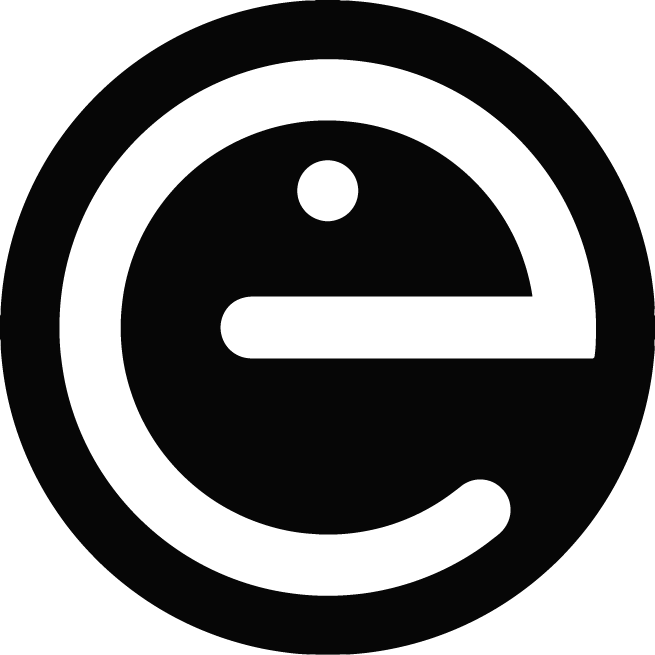 Gyógyszerészeti Int. MunkatársaiA gyógyszertechnológia fizikai ellenőrző vizsgálatai4.000Hajdú MáriaGyógyszertári gyógyszerkészítés, vénykészítéstan1.980+  Klebovich ImreKémiai ellenőrző vizsgálatok a gyógyszertechnológiában3.840+ Klebovich ImreKözépüzemi gyógyszertechnológiai műveletek és gyógyszerkészítési eljárások (spirálos)1.890Móriczné Győrffy MáriaEnglish for Doctors + MP37.980Rácz István, Marton SylviaParenterális gyógyszerkészítmények vizsgálata3.840Takácsné Novák KrisztinaGyógyszerészi kémia9.600Tekes KornéliaKórtani és klinikai alapismeretek1.810Tompa AnnaNépegészségtani ismeretek1.500+ E-könyvként is rendelhető. Bővebb információ honlapunkon: www.semmelweiskiado.huE-könyvként is rendelhető. Bővebb információ honlapunkon: www.semmelweiskiado.huE-könyvként is rendelhető. Bővebb információ honlapunkon: www.semmelweiskiado.huE-könyvként is rendelhető. Bővebb információ honlapunkon: www.semmelweiskiado.hu